Publicado en Madrid el 16/11/2021 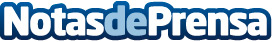 CRESTANEVADA obtiene el sello "Great Place to Work" en EspañaCrestanevada, única empresa en el sector de la automoción española, nombrada ‘Great Place to Work’, una certificación que la reconoce como Excelente Lugar de Trabajo. Clientes y trabajadores son los dos pilares fundamentales de este concesionario iTECH de vehículos (coches y motos) de segunda mano cuyo modelo de gestión es "Felicidad de Serie". La media de edad de sus empleados es relativamente baja, está situada en los 33 añosDatos de contacto:En Ke Medio Broadcasting912792470Nota de prensa publicada en: https://www.notasdeprensa.es/crestanevada-obtiene-el-sello-great-place-to Categorias: Nacional Finanzas Viaje Motociclismo Automovilismo Sociedad Logística Seguros Recursos humanos Industria Automotriz http://www.notasdeprensa.es